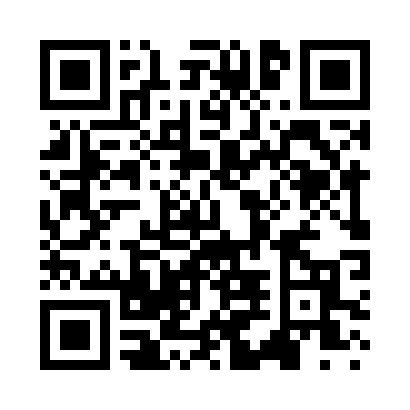 Prayer times for Cedarburg, Wisconsin, USAMon 1 Jul 2024 - Wed 31 Jul 2024High Latitude Method: Angle Based RulePrayer Calculation Method: Islamic Society of North AmericaAsar Calculation Method: ShafiPrayer times provided by https://www.salahtimes.comDateDayFajrSunriseDhuhrAsrMaghribIsha1Mon3:285:1612:565:018:3610:232Tue3:295:1712:565:018:3610:233Wed3:305:1712:565:018:3510:234Thu3:315:1812:575:018:3510:225Fri3:325:1812:575:028:3510:216Sat3:335:1912:575:028:3410:217Sun3:345:2012:575:028:3410:208Mon3:355:2012:575:028:3410:199Tue3:365:2112:575:028:3310:1810Wed3:375:2212:575:028:3310:1711Thu3:385:2312:585:028:3210:1612Fri3:395:2412:585:018:3210:1513Sat3:415:2412:585:018:3110:1414Sun3:425:2512:585:018:3010:1315Mon3:435:2612:585:018:3010:1216Tue3:455:2712:585:018:2910:1117Wed3:465:2812:585:018:2810:1018Thu3:475:2912:585:018:2710:0919Fri3:495:3012:585:018:2710:0720Sat3:505:3112:585:008:2610:0621Sun3:515:3212:585:008:2510:0522Mon3:535:3312:585:008:2410:0323Tue3:545:3312:585:008:2310:0224Wed3:565:3412:594:598:2210:0025Thu3:575:3512:594:598:219:5926Fri3:595:3612:594:598:209:5727Sat4:005:3712:584:588:199:5628Sun4:025:3912:584:588:189:5429Mon4:035:4012:584:588:179:5330Tue4:055:4112:584:578:169:5131Wed4:065:4212:584:578:149:49